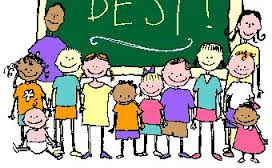 Sak 1- 16/17: Godkjenning av innkallelsen.Sak2. 16 /17: Tilbakemelding til elevrådet Sak 3- 16 /17  Tilbakemelding fra elevrådet Sak 4-16/17: Informasjon Skidag 18. mars Holmenkollen Informasjon fra AMU 5 nye Månedens Connect – Elevrådet kommer med forslag / Hva har vi fra før Gylne Sjeroks  - Trenger 4 elevrådsrepresentanter som tar å sjekker orden i gangene. Tilbakemelding til sosiallærer Vi har vurderingsskjemaSak 5 16 /17:  